●　上記の普通徴収切替理由に該当しない場合は特別徴収となりますので、給与支払者が社員・従業員等に支払う給与から個人住民税を引き去り（給与天引き）し、納入していただく必要があります。（地方税法第３２１条の４）●　上記の普通徴収切替理由に該当しない場合は特別徴収となりますので、給与支払者が社員・従業員等に支払う給与から個人住民税を引き去り（給与天引き）し、納入していただく必要があります。（地方税法第３２１条の４）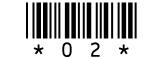 